Szanowny Gimnazjalisto! Szanowny Licealisto!ZAPRASZAMY DO UDZIAŁU W KONKURSIEPLASTYCZNO – LITERACKIM Z CYKLU MORZE A MOJA DUŻA I MAŁA OJCZYZNATYTUŁ XVI EDYCJI KONKURSU BRZMI: „BURSZTYN – ZŁOTO BAŁTYKU”Napisz opowiadanie lub esej,a jeśli nie lubisz pisać to namaluj, narysuj lub zrób dobre zdjęcie na temat bursztynu !!!Szczegóły konkursu u Pani: ……………………………….. lub na stronie: www.zmigm.org.pl   Zapytaj o Regulamin konkursu! Czekają atrakcyjne nagrody oraz 2-dniowy wyjazd na Finał Konkursu !!!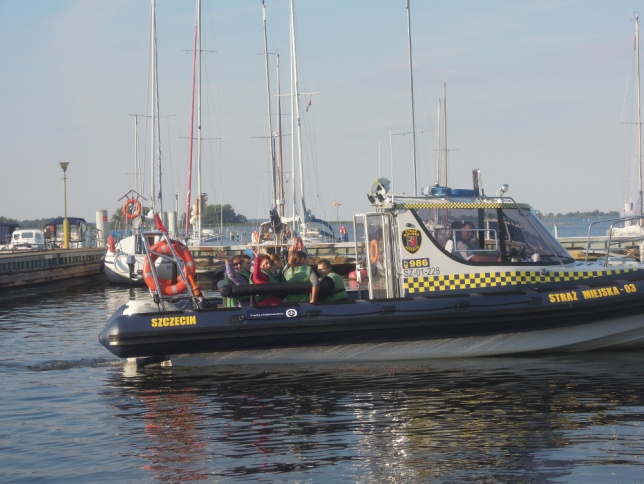 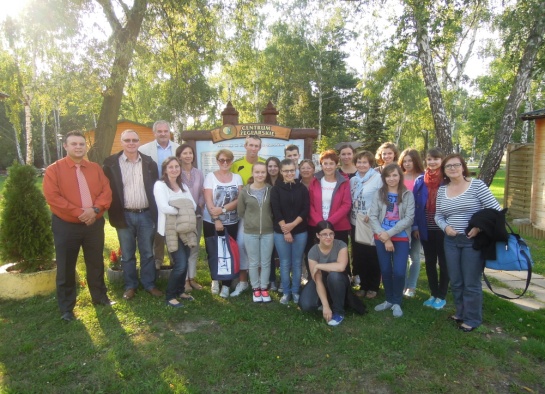 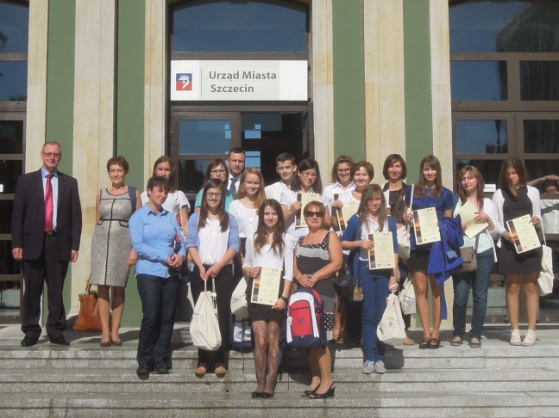 